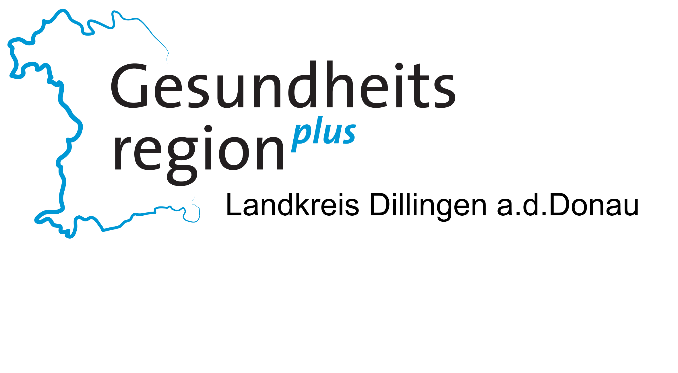 Beschwerdeformular „Fehlende ärztliche Versorgung“Bitte senden Sie das ausgefüllte Beschwerdeformular per Post oder E-Mail an die oben angegebenen Kontaktdaten. Die Beschwerdeformulare werden jeweils zum Monatsende von der Geschäftsstelle Gesundheitsregionplus gesammelt an die Kassenärztliche Vereinigung Bayern übermittelt. Vor- und Nachname:  Adresse: Adresse: Adresse: Grund der Hausarztsuche/Beschwerde (Bitte ankreuzen):Grund der Hausarztsuche/Beschwerde (Bitte ankreuzen):Hausarzt/Hausärztin verstorben, ohne NachfolgePraxis geschlossen, ohne Nachfolgeneu zugezogenkeine zeitnahen Termine bei dem aktuellem Hausarzt/der aktuellen Hausärztin verfügbarbisher keine regelmäßige hausärztliche Versorgung aus anderen GründenKVB-Terminservicestelle (Tel. 116117) ohne erfolgreiche Vermittlung eines TerminsKVB-Terminservicestelle (Tel. 116117) nicht praktikabel (Warteschleife, umständlich) Bei wie vielen Praxen habe Sie bisher nachgefragt (Bitte ankreuzen): Bei wie vielen Praxen habe Sie bisher nachgefragt (Bitte ankreuzen): Bei wie vielen Praxen habe Sie bisher nachgefragt (Bitte ankreuzen): Bei wie vielen Praxen habe Sie bisher nachgefragt (Bitte ankreuzen): Bei wie vielen Praxen habe Sie bisher nachgefragt (Bitte ankreuzen): Bei wie vielen Praxen habe Sie bisher nachgefragt (Bitte ankreuzen): Bei wie vielen Praxen habe Sie bisher nachgefragt (Bitte ankreuzen):1-55-10>10Facharztsuche/Beschwerde (Bitte ankreuzen):Facharztsuche/Beschwerde (Bitte ankreuzen):keine zeitnahen Termine bei einem Facharzt/einer Fachärztin verfügbarKVB-Terminservicestelle (Tel. 116117) ohne erfolgreiche Vermittlung eines TerminsKVB-Terminservicestelle (Tel. 116117) nicht praktikabel (Warteschleife, umständlich)Bei welchen Facharztgruppen haben Sie Terminschwierigkeiten?Sonstige Anliegen an die ärztliche Versorgung im Landkreis Dillingen a.d.Donau:Sonstige Anliegen an die ärztliche Versorgung im Landkreis Dillingen a.d.Donau: